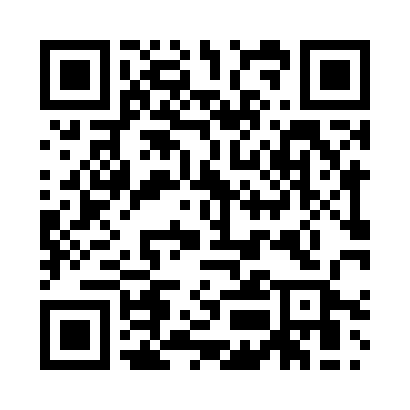 Prayer times for Baldeney, GermanyWed 1 May 2024 - Fri 31 May 2024High Latitude Method: Angle Based RulePrayer Calculation Method: Muslim World LeagueAsar Calculation Method: ShafiPrayer times provided by https://www.salahtimes.comDateDayFajrSunriseDhuhrAsrMaghribIsha1Wed3:346:031:295:328:5611:142Thu3:316:011:295:338:5711:173Fri3:276:001:295:338:5911:204Sat3:235:581:295:349:0011:235Sun3:205:561:295:359:0211:266Mon3:165:541:295:359:0411:307Tue3:145:531:285:369:0511:338Wed3:145:511:285:369:0711:359Thu3:135:491:285:379:0811:3610Fri3:125:481:285:389:1011:3711Sat3:125:461:285:389:1111:3712Sun3:115:441:285:399:1311:3813Mon3:105:431:285:399:1511:3914Tue3:105:411:285:409:1611:3915Wed3:095:401:285:419:1811:4016Thu3:095:381:285:419:1911:4117Fri3:085:371:285:429:2011:4118Sat3:075:361:285:429:2211:4219Sun3:075:341:285:439:2311:4220Mon3:065:331:295:439:2511:4321Tue3:065:321:295:449:2611:4422Wed3:065:301:295:459:2711:4423Thu3:055:291:295:459:2911:4524Fri3:055:281:295:469:3011:4625Sat3:045:271:295:469:3111:4626Sun3:045:261:295:479:3311:4727Mon3:045:251:295:479:3411:4728Tue3:035:241:295:489:3511:4829Wed3:035:231:295:489:3611:4930Thu3:035:221:305:499:3711:4931Fri3:035:211:305:499:3911:50